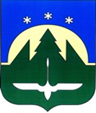 Городской округ Ханты-МансийскХанты-Мансийского автономного округа – ЮгрыДУМА ГОРОДА ХАНТЫ-МАНСИЙСКАРЕШЕНИЕ№ ___-VII РД		                                                         Принято									  26 января 2024 годаО внесении изменений в Решение Думы города Ханты-Мансийска                от 27.01.2023 № 144-VII РД                  «Об утверждении Положения                      о порядке и размерах возмещения расходов, связанных со служебными командировками, муниципальным служащим Думы города Ханты-Мансийска»В целях приведения муниципальных правовых актов в соответствие                             с действующим законодательством, руководствуясь частью 1 статьи 69 Устава города Ханты-Мансийска,Дума города Ханты-Мансийска РЕШИЛА:Внести в часть 1 статьи 4 приложения к Решению Думы города Ханты-Мансийска от 27.01.2023 № 144-VII РД «Об утверждении Положения                            о порядке и размерах возмещения расходов, связанных со служебными командировками, муниципальным служащим Думы города Ханты-Мансийска» изменение, изложив пункт 3 в следующей редакции:«3) Дополнительные расходы, связанные с проживанием вне постоянного места жительства (суточные), выплачиваются в рублях по курсу иностранной валюты, установленному Центральным банком Российской Федерации,                             в размерах, установленных постановлением Правительства Российской Федерации от 26 декабря 2005 года № 812 «О размере и порядке выплаты суточных и надбавок к суточным при служебных командировках на территории иностранных государств работников, заключивших трудовой договор о работе                  в федеральных государственных органах, работников государственных внебюджетных фондов Российской Федерации, федеральных государственных учреждений, военнослужащих, проходящих военную службу по контракту                         в Вооруженных Силах Российской Федерации, федеральных органах исполнительной власти и федеральных государственных органах, в которых федеральным законом предусмотрена военная служба, а также о размере                           и порядке возмещения указанным военнослужащим дополнительных расходов при служебных командировках на территории иностранных государств»                    (далее – Постановление № 812);».Настоящее Решение вступает в силу после его официального опубликования.Председатель                                                                     ГлаваДумы города Ханты-Мансийска                                   города Ханты-Мансийска_______________К.Л. Пенчуков                                     ____________М.П. РяшинПодписано                                                                          Подписано___ января 2024 года                                                         ___ января 2024 года